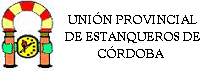 CIRCULAR: 02/2014FECHA: 15/01/2014ASUNTO: IMPRESOS 598 AUTORIZACION VENTA CON RECARGO_________________________________________________________________Estimados/as compañeros/as:Ya tenéis a vuestra disposición en las Delegaciones de Logista, los impresos del Comisionado para el Mercado de Tabacos para la declaración – liquidación de la tasa por autorización para la venta de tabaco con recargo válidos para el año 2014 (modelo 598). de Presupuestos Generales del Estado para 2014 incluye un incremento de las tasas públicas de un 1 %, por lo que el importe de la tasa  a liquidar durante 2014 por autorización para la venta con recargo asciende a 222,02 €.El Código SAP con el que se pueden realizar los pedidos seguirá siendo el mismo por el que habitualmente se viene realizando.Sin otro particular, un saludo.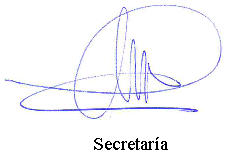                UNPRECOC/ San Diego de Alcalá, nº 6 – Bajo dcha., 14005 – Córdoba  Tel. 957 23 23 55 – Fax 957 23 01 92                                                                                Correo Electrónico:  – Web: www.unpreco.com – Blog integrado en la propia Web 